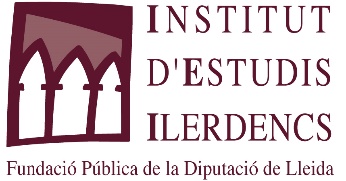 I, perquè així consti, lliuro aquest certificat amb el vistiplau del Sr. alcalde/sa – president/a, en la data de la signatura electrònica.Secretari/ària-interventor,					Vist i plau,								L’alcalde/sa – president/aPLANS ESPECIALS DE COOPERACIÓ I CONCERTACIÓCOMPTE JUSTIFICATIU PER A DESPESES CORRENTSDADES DEL BENEFICIARIDADES DEL BENEFICIARIDADES DEL BENEFICIARIDADES DEL BENEFICIARIDADES DEL BENEFICIARIEntitat:      Entitat:      Entitat:      NIF:      NIF:      Representant que signa la sol·licitud:      Representant que signa la sol·licitud:      Representant que signa la sol·licitud:      NIF:      NIF:      Càrrec:      Càrrec:      Adreça:      Adreça:      Adreça:      Població:      CP:      Comarca:      Web:      Web:      ACTUACIÓ SUBVENCIONADASeleccioneu la/les activitat/s subvencionable/s a la/les  que s’acull l’ajut.Pla econòmic per a ens locals en l’àmbit de la cultura de l’Institut d’Estudis Ilerdencsde Lleida per a l’any 2020: a. Ensenyaments musicals. b. Activitats culturals i artístiques. c. Edició de revistes o altres publicacions periòdiques i originals de publicacions. d. Actuacions adreçades a la preservació de la programació cinematogràfica.Import de la subvenció:       €DOCUMENTS APORTATS PEL BENEFICIARI Relació detallada de les factures o documents equivalents corresponents a les despeses. En cas que alguna de les accions subvencionades comportés contacte habitual amb menors, caldrà acreditar el compliment de les obligacions establertes per la Llei 26/2015, de 28 de juliol, de modificació del sistema de protecció a la infància i l’adolescència, segons model normalitzat. En el cas d’edicions de revistes i publicacions, els beneficiaris d’una subvenció hauran de lliurar periòdicament un exemplar de la publicació a la Biblioteca de l’Institut d’Estudis Ilerdencs. Declaració responsable de la publicitat. Si és el cas, justificant electrònic de l’ingrés o la còpia escanejada del resguard d’ingrés en format paper, de l’excés de subvenció en el compte corrent de la Diputació de Lleida número ES11-2100-0508-0502-0048-0912, de Caixabank, que inclourà, així mateix, l‘import de l’interès legal de l’excés de subvenció obtingut  des de la data en que va tenir lloc l’ingrés fins a la data en que s’efectuï el reintegrament, en el supòsit de justificar una quantitat inferior a la subvenció concedida o per excés de finançament públic.CERTIFICACIÓ SOBRE EL DESTÍ DE LA SUBVENCIÓEn/Na      , Secretari/ària-interventor/a de       CERTIFICO: Que els justificants, inclosos en la relació de despeses adjunta (o els percentatges imputats a l’activitat subvencionada) s’han destinat a finançar les despeses derivades per a la finalitat especificada en el Pla especial indicat.Que els documents acreditatius de la despesa de l’actuació han estat aprovats pels òrgans competents d’aquesta Corporació i s’ha procedit a la corresponent comptabilització.Que en els imports dels justificants consignats en la relació de despeses adjunta no s’ha inclòs l’IVA  que sigui recuperable o deduïble.Que la subvenció atorgada, conjuntament amb els altres ajuts obtinguts i els ingressos procedents de taxes i/o preus públics que financin directament les despeses objecte de la subvenció, no excedeixen el cost de l’actuació.I, perquè així consti, lliuro aquest certificat amb el vistiplau del Sr. alcalde/sa – president/a, en la data de la signatura electrònica.INFORMACIÓ BÀSICA SOBRE PROTECCIÓ DE DADES:Tractament: Gestió de subvencions dels Plans Especials de Cooperació/Concertació .Responsable del tractament: diputació@diputaciolleida.cat.Delegat de protecció de dades: dpd@diputaciolleida.cat Finalitat: El compliment del disposat al Pla Especial de Cooperació/Concertació.Legitimació: Exercici de poders públics.Destinataris: - A la resta de beneficiaris o els seus representants legals; als membres de la corporació que ho sol·licitin; als jutjats i tribunals, per als efectes de resolució dels recursos judicials que es pugin interposar; al Ministeri fiscal, al Síndic de Greuges i al Síndic de Comptes, , en tant que sigui necessari per a l’exercici de les seves funcions; a les persones que ho demanin acollint-se al que disposa la Llei 19/2014, de 29 de desembre, de transparència, accés a la informació pública i bon govern; a l’Agencia  Estatal  d´Administració  Tributaria, a la Tresoreria General de la Seguretat Social, a l’Organisme Autònom de Gestió i Recaptació de Tributs Locals per tal d’acreditar estar al corrent en el compliment de les seves obligacions; a la Base de Dades Nacional de Subvencions, en tant que Sistema Nacional d’Informació de Subvencions; al Butlletí Oficial de la Província de Lleida i al Web corporatiu, a la Seu Electrònica i al Portal de Transparència de la Diputació de Lleida. No hi ha previstes transferències  internacionals de les dades.Drets: Drets d'accés a les seves dades, així com també a la seva rectificació. També podrà demanar l’oposició, limitació del tractament, la portabilitat de les dades i la supressió.  He llegit la informació bàsica sobre protecció de dades i autoritzo el seu tractament de les dades.PLANS ESPECIALS DE COOPERACIÓ I CONCERTACIÓRELACIÓ DETALLADA DE LES FACTURES O DOCUMENTS EQUIVALENTS CORRESPONENTS A LES DESPESES.RELACIÓ DETALLADA DE LES FACTURES O DOCUMENTS EQUIVALENTS CORRESPONENTS A LES DESPESES.RELACIÓ DETALLADA DE LES FACTURES O DOCUMENTS EQUIVALENTS CORRESPONENTS A LES DESPESES.RELACIÓ DETALLADA DE LES FACTURES O DOCUMENTS EQUIVALENTS CORRESPONENTS A LES DESPESES.RELACIÓ DETALLADA DE LES FACTURES O DOCUMENTS EQUIVALENTS CORRESPONENTS A LES DESPESES.RELACIÓ DETALLADA DE LES FACTURES O DOCUMENTS EQUIVALENTS CORRESPONENTS A LES DESPESES.RELACIÓ DETALLADA DE LES FACTURES O DOCUMENTS EQUIVALENTS CORRESPONENTS A LES DESPESES.RELACIÓ DETALLADA DE LES FACTURES O DOCUMENTS EQUIVALENTS CORRESPONENTS A LES DESPESES.RELACIÓ DETALLADA DE LES FACTURES O DOCUMENTS EQUIVALENTS CORRESPONENTS A LES DESPESES.RELACIÓ DETALLADA DE LES FACTURES O DOCUMENTS EQUIVALENTS CORRESPONENTS A LES DESPESES.RELACIÓ DETALLADA DE LES FACTURES O DOCUMENTS EQUIVALENTS CORRESPONENTS A LES DESPESES.Núm.OrdreActivitat Subvencionable Activitat Subvencionable Tipus de document Núm.Document Data del documentoperíode nòminaProveïdor/TercerNIFObjecte de les factures Import % imputat % imputat Import imputat 41      €      €2      €      €3      €      €4      €      €5      €      €6      €      €7      €      €8      €      €9      €      €10      €      €11      €      €12      €      €13      €      €14      €      €15      €      €16      €      €17      €      €18      €      €19      €      €20      €      €21      €      €22      €      €23      €      €24      €      €25      €      €26      €      €27      €      €28      €      €29      €      €30      €      €31      €      €32      €      €33      €      €34      €      €35      €      €36      €      €37      €      €38      €      €39      €      €40      €      €41      €      €42      €      €43      €      €44      €      €45      €      €46      €      €47      €      €48      €      €Total de la despesaTotal de la despesaTotal de la despesaTotal de la despesaTotal de la despesaTotal de la despesaTotal de la despesaTotal de la despesaTotal de la despesa      €      €EXPLICACIÓ DE LES IMPUTACIONS PARCIALSEXPLICACIÓ DE LES IMPUTACIONS PARCIALSEXPLICACIÓ DE LES IMPUTACIONS PARCIALSEXPLICACIÓ DE LES IMPUTACIONS PARCIALSEXPLICACIÓ DE LES IMPUTACIONS PARCIALSEXPLICACIÓ DE LES IMPUTACIONS PARCIALSNúm. d’ordre Núm.DocumentProveïdor/TercerNIFExplicació d’imputacions parcials